ที่ มท 0816.3/ว	กรมส่งเสริมการปกครองท้องถิ่น	ถนนนครราชสีมา  กทม. 10300						          มีนาคม 256๔เรื่อง  การอบรมถ่ายทอดองค์ความรู้ด้านการบริหารการท่องเที่ยวอย่างรับผิดชอบต่อสังคมและสิ่งแวดล้อม
        แก่บุคลากรและเครือข่ายศูนย์การเรียนรู้ด้านการท่องเที่ยว ประจำปี ๒๕๖๔เรียน  ผู้ว่าราชการจังหวัด ทุกจังหวัดอ้างถึง  หนังสือกรมส่งเสริมการปกครองท้องถิ่น ที่ มท ๐๘๙๓.๒/ว ๖๖๑ ลงวันที่ ๒๘ เมษายน ๒๕๕๗ สิ่งที่ส่งมาด้วย  ๑. สำเนาหนังสือการท่องเที่ยวแห่งประเทศไทย ที่ กก ๕๒๐๑/๖๓๗ 
                       ลงวันที่ ๑๘ มีนาคม ๒๕๖๔                                                       จำนวน  ๑  ฉบับ	๒. รายชื่อสถานศึกษาสังกัดองค์กรปกครองส่วนท้องถิ่น 		  ที่จัดตั้งศูนย์การเรียนรู้ด้านการท่องเที่ยว                                        จำนวน  ๑  ชุด 	ตามที่กรมส่งเสริมการปกครองท้องถิ่น ขอความร่วมมือจังหวัดแจ้งองค์กรปกครองส่วนท้องถิ่นต้นสังกัดของสถานศึกษา ที่ได้การรับคัดเลือกให้จัดตั้งศูนย์การเรียนรู้ด้านการท่องเที่ยว จำนวน ๘๓ แห่ง 
ทั่วประเทศ จัดกิจกรรมให้นักเรียนของสถานศึกษาในสังกัดได้ศึกษาเรียนรู้และมีส่วนร่วมในการบริหารจัดการแหล่งท่องเที่ยว รายละเอียดตามหนังสือที่อ้างถึง นั้น	กรมส่งเสริมการปกครองท้องถิ่นได้รับแจ้งจากการท่องเที่ยวแห่งประเทศไทย กำหนดจัดกิจกรรม “การอบรมถ่ายทอดองค์ความรู้ด้านการบริหารการท่องเที่ยวอย่างรับผิดชอบต่อสังคมและสิ่งแวดล้อม
แก่บุคลากรและเครือข่ายศูนย์การเรียนรู้ด้านการท่องเที่ยว ประจำปี ๒๕๖๔” ให้แก่บุคลากรของศูนย์การเรียนรู้
ด้านการท่องเที่ยว แห่งละ ๑ คน (รับผู้เข้าร่วมอบรม จำนวน ๕๐ คน) กำหนดจัดอบรมในระหว่างวันที่ ๒๓ - ๒๕ เมษายน ๒๕๖๔ ณ โรงแรมอมารี วอเตอร์เกท ถนนเพชรบุรี เขตราชเทวี กรุงเทพมหานคร และศึกษาดูงาน 
ณ สวนสามพราน จังหวัดนครปฐม การท่องเที่ยวแห่งประเทศไทยจะสนับสนุนค่าใช้จ่ายระหว่างการอบรม สำหรับค่าพาหนะเดินทางไปราชการให้เบิกจากต้นสังกัด ในการนี้ ขอความร่วมมือจังหวัดแจ้งองค์กรปกครองส่วนท้องถิ่นที่มีสถานศึกษาในสังกัดเป็นศูนย์การเรียนรู้ด้านการท่องเที่ยว พิจารณาอนุญาตให้บุคลากร
ที่เกี่ยวข้องเข้าร่วมการอบรมตามกำหนดวัน เวลา และสถานที่ดังกล่าว โดยส่งแบบตอบรับเข้าร่วมอบรม ภายในวันที่ ๑๖ เมษายน ๒๕๖๔ รายละเอียดปรากฏตามสิ่งที่ส่งมาด้วย	จึงเรียนมาเพื่อโปรดพิจารณา 				ขอแสดงความนับถือ	                                               (นายประยูร  รัตนเสนีย์)                                                       อธิบดีกรมส่งเสริมการปกครองท้องถิ่นกองส่งเสริมและพัฒนาการจัดการศึกษาท้องถิ่นกลุ่มงานส่งเสริมการจัดการศึกษาท้องถิ่น                                โทร. ๐-๒๒๔๑-๙0๒๑-๓ ต่อ ๒๐๓  โทรสาร ต่อ 218 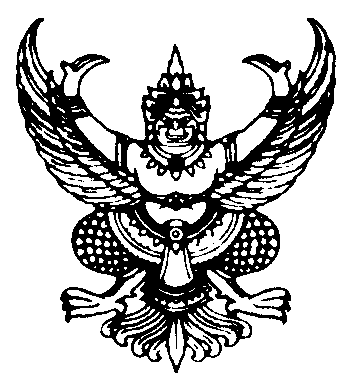 